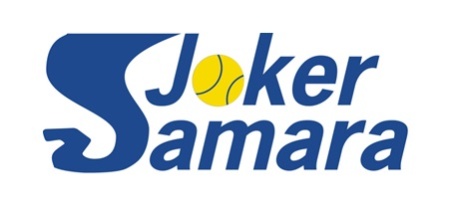 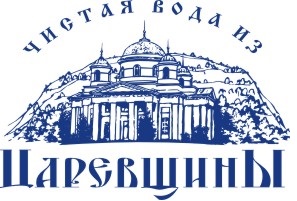 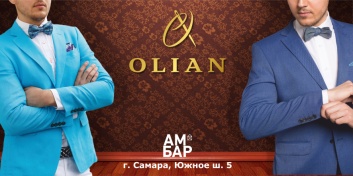 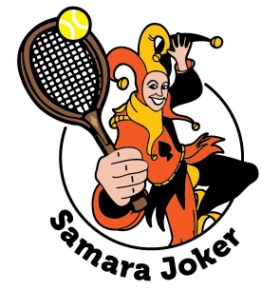 Положение о проведении теннисного турнира «SAMARA JOKER LAND 2019»Организатор турнира- SAMARA JOKER TOURУчастники турнира- Теннисисты-любители, члены SAMARA JOKER TOURПартнеры турнира- Компания OLIAN, магазин мужской одежды- «Чистая Вода из Царевщины»Регламент турнира- Предварительный этап: турнир в 4 группах.  Состав групп формируется жеребьевкой, учитывающей текущий рейтинг SAMARA JOKER TOUR. Формат матчей – два сета до 4 выигранных геймов с розыгрышем решающего очка, с розыгрышем  решающего гейма по системе «тайбрейк» до 5 выигранных очков при счете 3:3 по геймам и с розыгрышем решающего сета по системе «тайбрейк» до 7 выигранных очков при счете 1:1 по сетам.- В плей-офф основного турнира выходят  игроки, занявшие в группах 1 и 2 места- Занявшие в группах 3 места играют плей-офф утешительного турнира за 9-12 места- Плей-офф  с розыгрышем мест с 1 по 8. Формат матчей – два сета до 6 выигранных геймов с розыгрышем решающего очка, с розыгрышем  решающего гейма по системе «тайбрейк» до 7 выигранных очков при счете 6:6 по геймам и с розыгрышем решающего сета по системе «супертайбрейк» до 10 выигранных очков при счете 1:1 по сетам. Розыгрыш мест с 5 по 8  - один сет до 6 выигранных геймов с розыгрышем решающего очка.- Формат матчей утешительного турнира – один сет до 6 выигранных геймов с розыгрышем решающего очка.- Финал и матч за 3 место проходят с судейством, судьи из числа участников - Мячи турнира - Head ChampionshipМесто проведения- Теннисный комплекс «Загородный Парк», ул.Ново-Садовая,150- 4 корта, покрытие кортов – грунтСроки проведения- 14.06 18:00 – 22:00, 15.06 08:00 – 22:00 , 16.06 09:00 – 13:00- Жеребьевка турнира 12 июня в 17-00 на территории комплекса «Загородный парк»- Открытие турнира 14 июля в 20-00. Общее фотографированиеРегистрация участников- Внесением регистрационного взноса 2500 руб.  Директору турнира- Срок регистрации – до 11 июня 18-00Награждение - Призеры турнира награждаются медалями, дипломами и сертификатами от партнераСудья и Директор турнира: Ревякин Олег Васильевич, Президент SAMARA JOKER TOUR, e-mail : ORevyakin@mail.ru; тел: 8987-988-7311